Figure 21.5 Patio Design 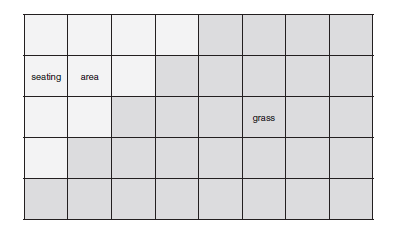 